Быстрее и проще распоряжаться маткапиталом – через интернет.Напомним, что электронные сервисы по распоряжению средствами программы размещены в личном кабинете гражданина на сайте ПФР в разделе «Материнский (семейный) капитал – МСК». Для того чтобы оформить ежемесячную выплату нужно выбрать услугу «О распоряжении средствами МСК на ежемесячную выплату в связи с рождением (усыновлением) второго ребенка». Направить средства программы на другие направления – улучшение жилищных условий, образование детей, формирование накопительной пенсии мамы, а также на социальную адаптацию и интеграцию детей-инвалидов можно через сервис «О распоряжении средствами МСК».На портале Госуслуг заявления можно подать в разделе «Распоряжение средствами материнского (семейного) капитала».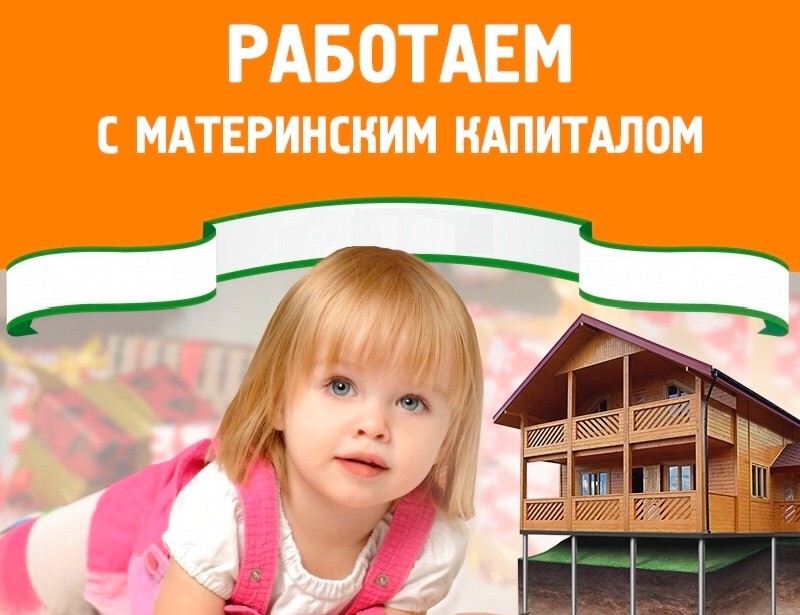 